adidas dünyanın ilk çoraplı kramponu Primeknit FS ile geleceğe göz kırpıyoradidas, dünyanın ilk örme kramponu adidas Samba Primeknit’in ardından, ilk çoraplı krampon adidas Primeknit FS’yi futbolseverlerin beğenisine sunuyor. Primeknit FS, dünyanın ilk çoraplı kramponu olma özelliği taşıyor. 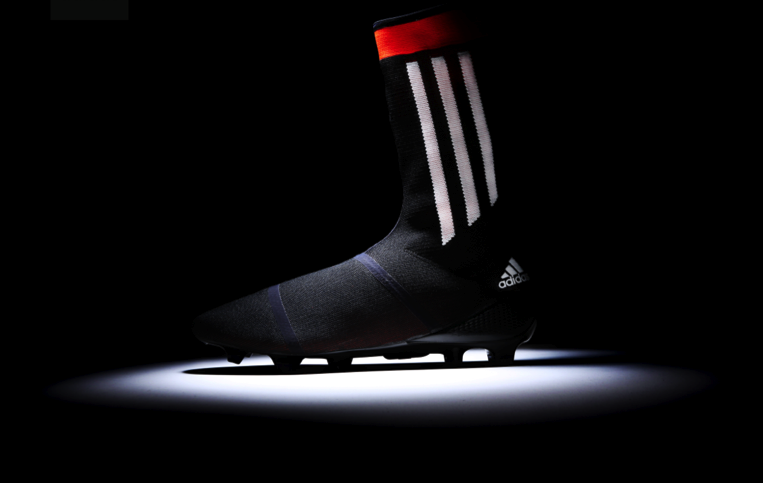 adidas, sınırlı sayıda üretilen adidas Primeknit FS ile futbol dünyasına yine bir ilk kazandırıyor. adidas Primeknit FS, dünyanın ilk çoraplı kramponu olma özelliği taşıyor. adidas Primeknit FS’in eşsiz ‘çorap siluetli’ tasarımı, ayak parmaklarından baldırlara kadar mükemmel şekilde oturarak, kişiye özel bir ikinci deri hissi sunuyor. Krampon tasarımında siyah, beyaz ve kırmızı renkler bulunuyor.Halen tasarım aşamasında olan adidas Primeknit FS, henüz sadece bir “konsept modeli” olarak değerlendirilmekle beraber, adidas ürünün gelişimini tamamlamak ve bu yıl içinde yeşil sahalara sunmak üzere dünyanın en iyi futbolcuları ile birlikte çalışıyor. adidas Primeknit FS’in tek parça tasarımının ve güçlü hafif ipliklerinin, geleneksel kramponları aratmayan istikrar ve güçle, yüksek esneklik ve konfor sağlaması bekleniyor. Kramponda kullanılan ipliklere, en zorlu koşullarda dahi suya karşı dayanıklılığı güvence altına alan, yüksek hassasiyete sahip bir kaplama uygulanıyor.adidas Primeknit FS’in üstün tasarımı hakkında konuşan adidas Global Football Kıdemli Başkan Yardımcısı Markus Baumann şunları söyledi: “Dünyanın ilk örme kramponu adidas Samba Primeknit’in geçen hafta gerçekleştirilen lansmanının ardından, dünyaya ürünlerimizin geleceğine göz atma fırsatını vermiş olmaktan gurur duyuyoruz. adidas futbol ürünlerinin gelişimindeki en son halka olan adidas Primeknit FS futboldaki öncü konumumuzu pekiştiriyor.” adidas Primeknit FS ve diğer adidas inovasyonları hakkında daha fazla bilgi için, www.facebook.com/adidasfootball adresini ziyaret edebilir veya Twitter’da @adidasfootball #allin or nothing” üzerinden sohbete katılabilirsiniz.Daha fazla bilgi için: Aslı Kurukafa, Ogilvy PR, 0212 339 83 83aslı.kurukafa@ogilvy.com